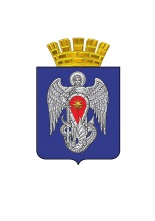 КОМИССИЯ ПО ДЕЛАМ НЕСОВЕРШЕННОЛЕТНИХ И ЗАЩИТЕ ИХ ПРАВ ГОРОДСКОГО ОКРУГА ГОРОД МИХАЙЛОВКА403340 Волгоградская обл.  г. Михайловка,  ул. Обороны, 42 а , тел: 4-18-81  E-mail:kdn.kdn@yandex.ruОт    30.01.2017                  № 134  	      		                          	Директору МКУ «Технический центр»Парамонову С.В.Служебная записка.Прошу  разместить на сайт администрации городского округа город Михайловка в раздел комиссии по делам несовершеннолетних и защите их прав городского округа город Михайловка в раздел   «Профилактическая информация для субъектов профилактики»:Школьная служба примирения; Безопасный интернет – детям;Внимание, ребёнок! – методическое пособие для родителей, как избежать беды;Ссоциально-реабилитационных мероприятий для включения в план работы с семьёй и несовершеннолетним, находящимся в социально опасном положении;Для педагогов и родителей. Информационная безопасность детей; Комиксы МВД по безопасности детей;Листовка для родителей – «Курительные смеси»;Листовкак ДЕТИ и ОКНАЛистовка Окна 2-1окна и дети Листовка.Памятка - Окно опасно для детей.памятка окна  - Ваш ангел не умеет летать.Методичка для школ профилактика  суицидов ВихристюкМетодичка по ИПР обучающихся с девиантным поведением (1)Методичка СУИЦИДЫ Минобр (1)Памятка для родителей Жизнь одна.Памятка по блокированию информации причиняющей вред детям в сети интернет.Полиция предостерегает - Правила для родителей  (памятка МВД)Порядок взаимодействия при оказании помощи нес. с суицидальным поведением.Презентация - День правовой помощи.Призентация   Безопасный интернет  (1-4 классы)Призентация  Безопасный интернет (5-9 классы)Призентация Безопасный интернет (8-11 классы)Приложение Опасность  суицидального  поведенияПрофилактика суицидаРекомендации для СМИ по освещению суицидовРекомендации Минобр России по организации школьных служб примиренияСборник памяток суицидыСоветы родителям по профилактике подросткового суицида. 2Советы родителям по профилактике суицидов детейСоциальная карта семьи (1)Социальный патронаж семьи 2017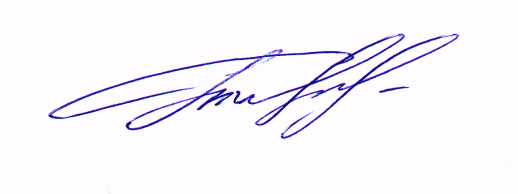 Ответственный секретарь КДНиЗП 							Т.Г. Сацкая